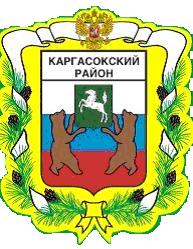 МУНИЦИПАЛЬНОЕ ОБРАЗОВАНИЕ «Каргасокский район»ТОМСКАЯ ОБЛАСТЬАДМИНИСТРАЦИЯ КАРГАСОКСКОГО РАЙОНАВ связи с кадровыми изменениями Администрация Каргасокского района постановляет:В постановлении Администрации Каргасокского района от 22.08.2017 № 213 «О создании комиссии по вопросам предоставления земельных участков гражданам, утверждении положения о комиссии по вопросам предоставления земельных участков гражданам и признании утратившим силу постановления Администрации Каргасокского района от 01.12.2020 № 249» слова:- «Рублёва Вера Александровна» заменить словами «Коньшина Оксана Владимировна»;- «Смирнов Дмитрий Николаевич – ведущий специалист по работе с земельными ресурсами отдела по управлению муниципальным имуществом и земельными ресурсами Администрации Каргасокского района» заменить словами «Смирнов Дмитрий Николаевич – главный специалист по работе с земельными ресурсами отдела по управлению муниципальным имуществом и земельными ресурсами Администрации Каргасокского района». Настоящее постановление вступает в силу со дня его официального опубликования в установленном порядке.Е.М. Демидик(8-38-253) 2-18-09ПОСТАНОВЛЕНИЕПОСТАНОВЛЕНИЕПОСТАНОВЛЕНИЕ01.07.2021№ 162 с. Каргасокс. КаргасокО внесении изменений в  постановление  Администрации Каргасокского района от 22.08.2017 № 213 «О создании комиссии по вопросам предоставления земельных участков гражданам, утверждении положения о комиссии по вопросам предоставления земельных участков гражданам и признании утратившим силу постановления Администрации Каргасокского района от 01.12.2020 № 249»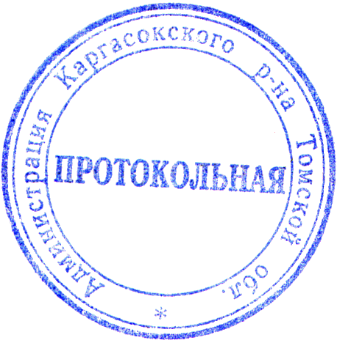   Глава Каргасокского района         А.П. Ащеулов